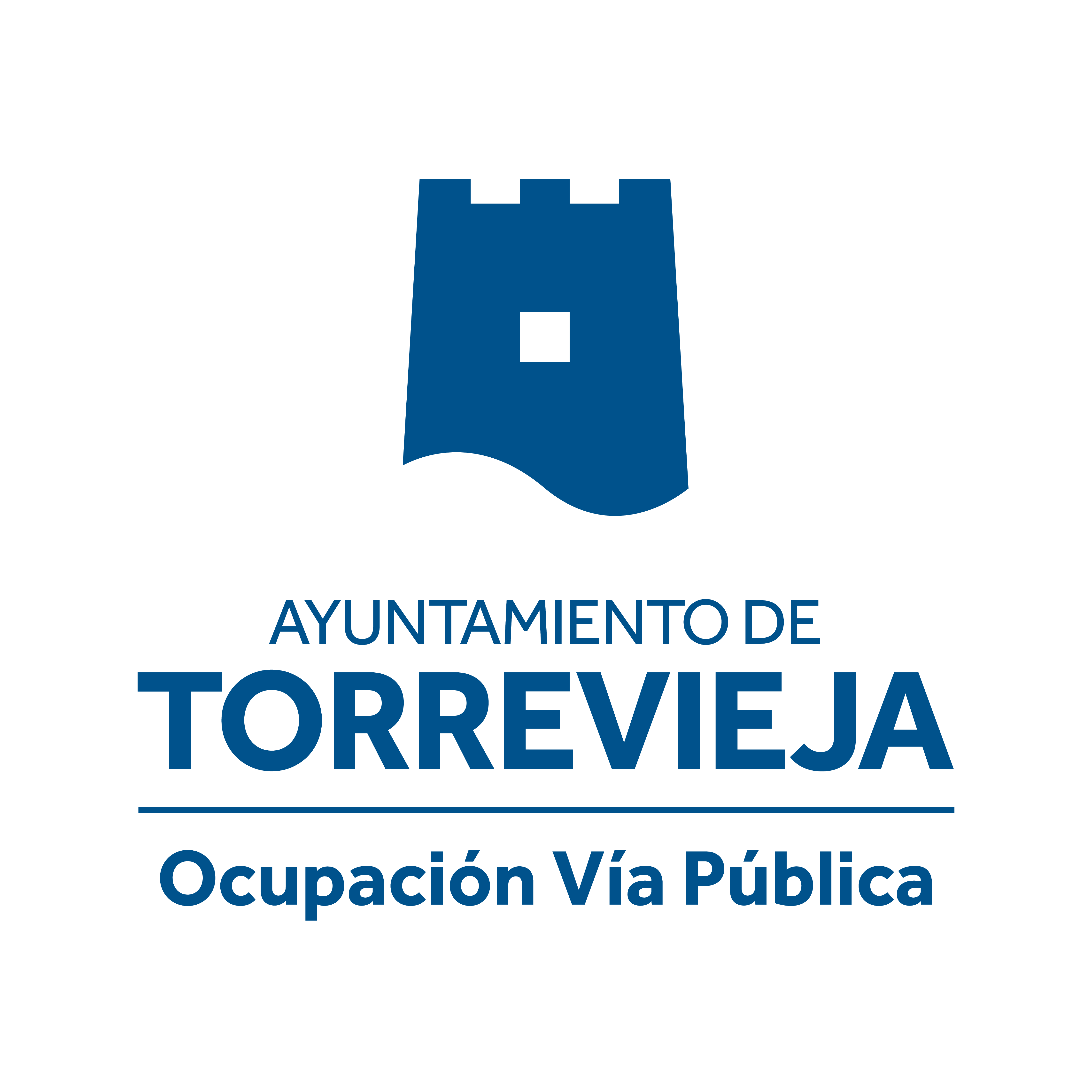 SOLICITUD MEDIANTE DECLARACIÓN RESPONSABLE(Ley 14/2010, de 3 de diciembre, de la Generalitat Valenciana, de Espectáculos Públicos, Actividades Recreativas y Establecimientos Públicos Ordenanza Reguladora de las licencias de apertura en Espectáculos Públicos, Actividades Recreativas y Establecimientos Públicos).  DATOS DEL TITULAR DE LA LICENCIA  DATOS DEL REPRESENTANTE  DATOS DE LA ACTIVIDADDOCUMENTACIÓN A PRESENTARDe conformidad con lo establecido en el Real Decreto 1367/2007, de 19 de octubre, por el que se desarrolla la Ley 37/2003, de 17 de noviembre, del Ruido, en lo referente a zonificación acústica, objetivos de calidad y emisiones acústicas.Torrevieja a	de	de	.El Titular/RepresentanteFdo.EXCMO. SR. ALCALDE-PRESIDENTE DEL AYUNTAMIENTO DE TORREVIEJA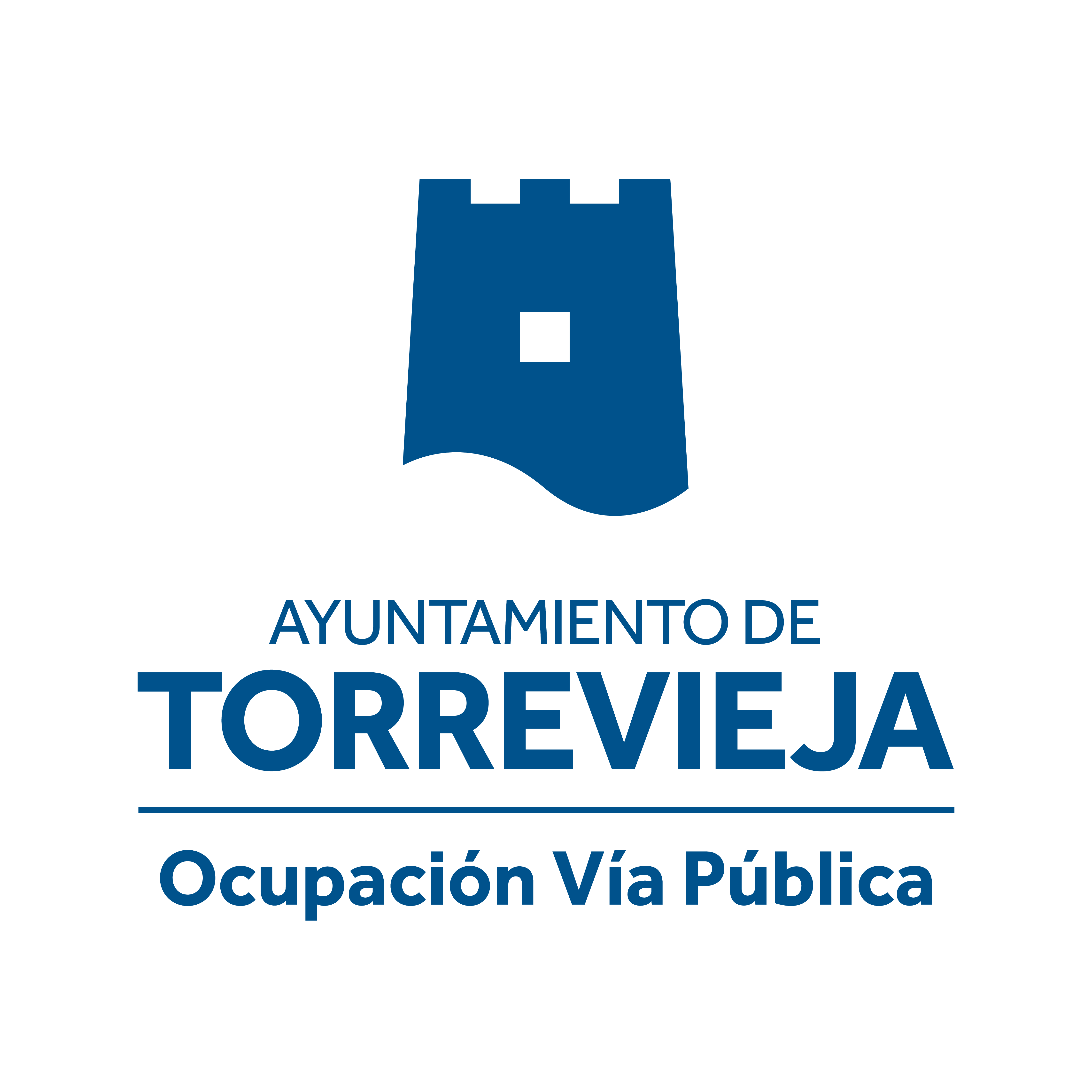 DECLARACIÓN RESPONSABLE PARA ESPECTÁCULOS MUSICALES EN TERRAZAS PRIVADAS O AL AIRE LIBRE.DATOS DEL TITULARDATOS DE LA ACTIVIDAD1.- El titular que suscribe formula la siguiente DECLARACIÓN RESPONSABLE de conformidad con lo establecido en la Ordenanza de Protección contra la contaminación acústica por ruidos y vibraciones de Torrevieja, dispone de licencia de apertura de la actividad en vigor y pretendo solicitar la realización de un espectáculo musical en mi terraza privada, ocupando la vía pública o al aire libre.2.- Y declaro que dispongo de la documentación necesaria requerida por la normativa en vigor para el cumplimiento de las condiciones técnicas, urbanísticas y administrativas asumiendo las responsabilidades penales, civiles o administrativas a que hubiere lugar en caso de falsedad en cualquier dato, manifestación o documento de carácter esencial presentado.3. Que la actuación musical no rebasará ni el nivel de dB máximos permitidos ni el horario que venga establecido en la autorización expedida por la Autoridad competente.4.- Que no introducirá ninguna modificación en la actividad, en el establecimiento o en sus instalaciones sin legalizarla por el procedimiento que corresponda.5.- Que el establecimiento cumple con los requisitos establecidos en la normativa vigente para el ejercicio de la actividad de servicios.5.- Que se compromete a mantener su cumplimiento durante el periodo de tiempo inherente a dicho reconocimiento o ejercicio.Y presto mi consentimiento al Departamento de Actividades, para que pueda consultar y transmitir cuantos datos resulten precisos para comprobar la veracidad de los datos expuestos o comunicados, sin perjuicio de las restricciones que se prevean en las normas de aplicación.Y para que conste y surta los efectos oportunos, expido y firmo la presente declaración responsable sobre la veracidad de los datos e información manifestados y documentación aportada.Torrevieja a	de	de	.El Titular de la ActividadFdo.NOMBRE Y APELLIDOSN.I.F., N.I.E, PASAPORTEDOMICILIO A EFECTOS DE NOTIFICACIÓN (indicar municipio y C.P.)TELEFONO DE CONTACTOE-mail E-mail NOMBRE Y APELLIDOS DEL REPRESENTANTEN.I.F., N.I.E, PASAPORTEDOMICILIO A EFECTOS DE NOTIFICACIÓN (indicar municipio y C.P.)TELEFONO DE CONTACTONOMBRE COMERCIALNOMBRE COMERCIALNOMBRE COMERCIALDIRECCIÓN DE LA ACTIVIDADDIRECCIÓN DE LA ACTIVIDADDIRECCIÓN DE LA ACTIVIDADDESCRIPCIÓN DE LA ACTIVIDADDESCRIPCIÓN DE LA ACTIVIDADDESCRIPCIÓN DE LA ACTIVIDADPERIODO DURANTE EL QUE SE DESARROLLARÁ LA ACTIVIDADMax 6 meses.                                                                      FECHA Y HORARIO DE INICIO  FECHA Y HORARIO FINALFotocopia de  la licencia de actividad o Declaración responsable junto con el acuse de recibo del registro de entrada en el Ayuntamiento.Seguro de responsabilidad civil del establecimiento.En caso de instalar un limitador de sonido deberá aportar el certificado emitido por la empresa instaladora que indique el horario y límite máximo de dB.NOMBRE Y APELLIDOSN.I.F., N.I.E, PASAPORTENOMBRE COMERCIALNOMBRE COMERCIALNOMBRE COMERCIALNOMBRE COMERCIALDIRECCIÓN DE LA ACTIVIDADDIRECCIÓN DE LA ACTIVIDADDIRECCIÓN DE LA ACTIVIDADDIRECCIÓN DE LA ACTIVIDADDESCRIPCIÓN DE LA ACTIVIDADAmbiente MusicalSINO